Консультация для педагоговИспользование ИКТ в образовательном процессе в условиях введения ФГОС ДО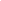 В настоящее время в нашей стране реализуется Стратегии развития информационного общества, которая связана с доступностью информации для всех категорий граждан и организацией доступа к этой информации. Социально – экономические изменения в России привели к необходимости модернизации многих социальных институтов, и в первую очередь системы образования. Новые задачи, поставленные сегодня перед образованием, сформулированы и представлены в законе «Об образовании Российской Федерации» и образовательном стандарте нового поколения.Информатизация образования в России – один из важнейших механизмов, затрагивающих все основные направления модернизации образовательной системы. Ее основная задача – эффективное использование следующих важнейших преимуществ информационно – коммуникационных технологий:
- возможность организации процесса познания, поддерживающего деятельностный подход к учебному процессу;- индивидуализация учебного процесса при сохранении его целостности;- создание эффективной системы управления информационно – методическим обеспечением образования.Информационные технологии, это не только и не столько компьютеры и их программное обеспечение. Под ИКТ подразумевается использование компьютера, Интернета, телевизора, видео, DVD, CD, мультимедиа, аудиовизуального оборудования, то есть всего того, что может представлять широкие возможности для коммуникации.Области применения ИКТ педагогами ДОУВедение документацииВ процессе образовательной деятельности педагог составляет и оформляет календарные и перспективные планы, готовит материал для оформления родительского уголка, проводит диагностику и оформляет результаты,  как в печатном, так и в электронном виде.Важным аспектом использования ИКТ является подготовка педагога к аттестации. Здесь можно рассматривать как оформление документации, так и подготовку электронного портфолио.2. Методическая работа, повышение квалификации педагогаВ информационном обществе сетевые электронные ресурсы – это наиболее удобный, быстрый и современный способ распространения новых методических идей и дидактических пособий, доступный методистам и педагогам независимо от места их проживания. Информационно – методическая поддержка в виде электронных ресурсов может быть использована во время подготовки педагога к занятиям, для изучения новых методик, при подборе наглядных пособий к занятию.Сетевые сообщества педагогов позволяют не только находить и использовать необходимые методические разработки, но и размещать свои материалы, делиться педагогическим опытом по подготовке и проведению мероприятий, по использованию различных методик, технологий.
Важным аспектом работы педагога является и участие в различных педагогических проектах, дистанционных конкурсах, викторинах, олимпиадах, что повышает уровень самооценки, как педагога, так и воспитанников.3.Воспитательно – образовательный процессВоспитательно–образовательный процесс включает в себя:организацию непосредственной образовательной деятельности воспитанника, организацию совместной развивающей деятельности педагога и детей, реализацию проектов,создание развивающей среды (игр, пособий, дидактических материалов).У детей дошкольного возраста преобладает наглядно – образное мышление. Главным принципом при организации деятельности детей этого возраста является принцип наглядности. Использование разнообразного иллюстративного материала, как статичного, так и динамического позволяет педагогам ДОУ быстрее достичь намеченной цели во время непосредственной образовательной деятельности и совместной деятельности с детьми. Использование Internet – ресурсов позволяет сделать образовательный процесс информационно емким, зрелищным и комфортным.Каковы же основные направления развития ИКТ?Использование компьютера с целью приобщения детей к современным техническим средствам передачи и хранения информации, что осуществляется в различных игровых технологиях. Это различные компьютерные игры. В работе с дошкольниками педагоги используют в основном развивающие, реже обучающие и диагностические игры. Среди развивающих игр можно выделить игры на развитие математических представлений: «Учим цифры со Смешариками», «Давайте посчитаем», «Время», «Признаки предметов»; игры на развитие фонематического слуха и обучения чтению: «Баба Яга учится читать», «Страна буквария. Учимся читать», «Азбука в загадках»; игры для музыкального развития: «Щелкунчик. Играем с музыкой Чайковского», «Логоритмика». Следующая группа игр, направленных на развитие основных психических процессов: «Звериный альбом», «Снежная королева», «Русалочка», «Спасем планету от мусора», «От планеты до кометы», «Окружающий мир. Чудеса открытий». Третья группа – это прикладные средства, созданные с целью художественно-творческое развитие детей: «Пальчики», «Учимся рисовать», «Волшебные превращения», «Страна оригами». Занятие с мультимедийной поддержкой.На таком занятии используется только один компьютер в качестве «электронной доски». На этапе подготовки анализируются электронные и информационные ресурсы, отбирается необходимый материал. Иногда бывает очень сложно подобрать необходимые материалы для объяснения темы занятия, поэтому создаются презентационные материалы с помощью программы Power Point или других мультимедийных программ.Использование мультимедийной презентаций позволяет сделать занятие эмоционально окрашенными, интересными, являются прекрасным наглядным пособием и демонстрационным материалом, что способствует хорошей результативности занятия.  ИКТ как средство взаимодействия с родителями. Сайты ДОУ доступны для просмотра любой общественностью. На сайте можно отследить работу данного учреждения, отдельной группы. Узнать новости, как в методической работе, так и в образовательной и воспитательной работе с детьми, режимные и организационные моменты.  Данная технология обеспечивает планирование, контроль, мониторинг, координацию работы педагогов, специалистов, медиков. В этом случае использование ИКТ способствует оптимизации деятельности ДОУ, повышению его эффективности в условиях инклюзивного обучения и воспитания дошкольников, расширению границ образовательного пространства за счет активного включения родителей и детей, не посещающих детский сад.           Между тем при реализации ИКТ в образовательном процессе ДОУ возникает ряд проблем, решение которых является предметом исследования. При внедрении ИКТ как «игрушки» встают следующие вопросы: сколько времени ребенок находится за компьютером? Влияние игры на  состояние психического и физического здоровья влечёт за собой возникновение ранней компьютерной зависимости.При внедрении компьютерных технологий обучения в детских садах возникают трудности экономического характера: не хватает средств на техническое оснащение помещений, создание локальной сети внутри учреждения, осуществление необходимой технической поддержки, приобретения лицензионного программного обеспечения и прикладных программных средств.Остается актуальной проблема профессиональной компетенции педагогов: необходимо уметь не только пользоваться современной техникой, но и создавать собственные образовательные ресурсы, быть грамотным пользователем сети Интернет.Бесспорно, что в современном образовании компьютер не решает всех проблем, он остается всего лишь многофункциональным техническим средством обучения. Не менее важны и современные педагогические технологии и инновации в процессе обучения, которые позволяют не просто «вложить» в каждого ребенка некий запас знаний, но, в первую очередь, создать условия для проявления его познавательной активности.Итак, использование средств информационных технологий позволит сделать процесс обучения и развития детей достаточно простым и эффективным, освободит от рутинной ручной работы, откроет новые возможности раннего образования. Информатизация образования открывает педагогам новые возможности для широкого внедрения в педагогическую практику новых методических разработок, направленных на интенсификацию и реализацию инновационных идей воспитательного, образовательного и коррекционного процессов. 